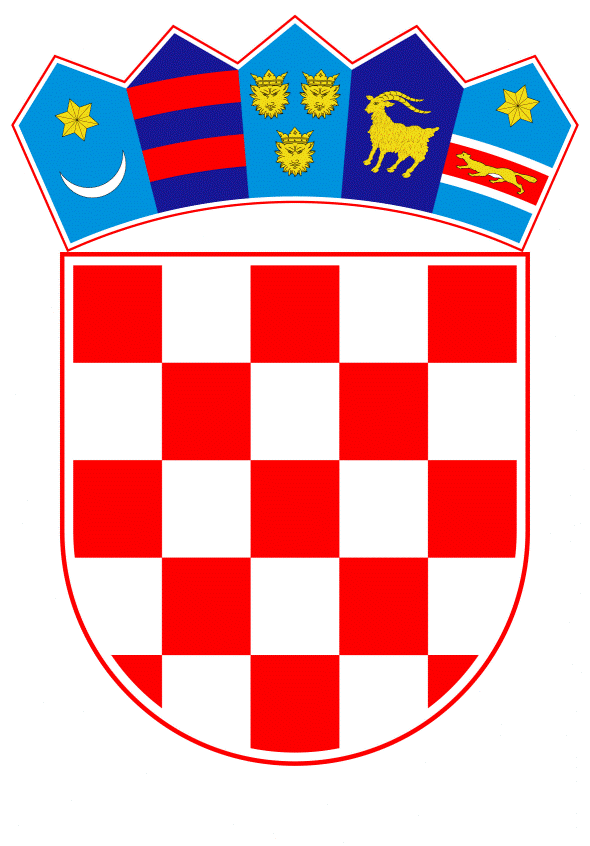 VLADA REPUBLIKE HRVATSKEZagreb, 24. svibnja 2024.______________________________________________________________________________________________________________________________________________________________________________________________________________________________PrijedlogKLASA:URBROJ:Zagreb,PREDSJEDNIKU HRVATSKOGA SABORAPREDMET:	Izvješće o radu pravobranitelja za osobe s invaliditetom za 2022. godinu	- mišljenje VladeVeza:	Pismo Hrvatskoga sabora, KLASA: 021-03/23-09/23, URBROJ: 65-23-6, od 
17. svibnja 2024. Na temelju članka 122. stavka 2. Poslovnika Hrvatskoga sabora („Narodne novine“, br. 81/13., 113/16., 69/17., 29/18., 53/20., 119/20. - Odluka Ustavnog suda Republike Hrvatske, 123/20. i 86/23. - Odluka Ustavnog suda Republike Hrvatske), Vlada Republike Hrvatske o Izvješću o radu pravobranitelja za osobe s invaliditetom za 2022. godinu, daje sljedeće M I Š L J E N J E 	Vlada Republike Hrvatske je u prošlom mandatu dostavila Hrvatskome saboru mišljenje o Izvješću o radu pravobraniteljice za osobe s invaliditetom za 2022. godinu aktom, KLASA: 022-03/23-12/33, URBROJ: 50301-04/12-23-23, od 20. srpnja 2023.S tim u vezi, Vlada Republike Hrvatske ukazuje da ostaje pri danom mišljenju koje se dostavlja u prilogu.Za svoje predstavnike, koji će u vezi s iznesenim mišljenjem biti nazočni na sjednicama Hrvatskoga sabora i njegovih radnih tijela, Vlada je odredila ministra rada, mirovinskoga sustava, obitelji i socijalne politike Marina Piletića, ministra pravosuđa, uprave i digitalne transformacije Damira Habijana, ministra zdravstva dr. sc. Vilija Beroša, dr. med., ministra znanosti, obrazovanja i mladih dr. sc. Radovana Fuchsa, te državne tajnike Mariju Pletikosu, Margaretu Mađerić, Juru Martinovića, Sanjina Rukavinu, Vedranu Šimundžu Nikolić, Tomislava Dulibića, dr. sc. Mariju Bubaš, dr. med., dr. sc. Silvia Bašića, dr. med., Ivicu Šuška, Stipu Mamića i dr. sc. Ivu Ivanković.Prilog: 1									      PREDSJEDNIK   									mr. sc. Andrej PlenkovićPredlagatelj:Ministarstvo rada, mirovinskoga sustava, obitelji i socijalne politikePredmet:Izvješće o radu pravobranitelja za osobe s invaliditetom za 2022. godinu - davanje mišljenja Hrvatskome saboru